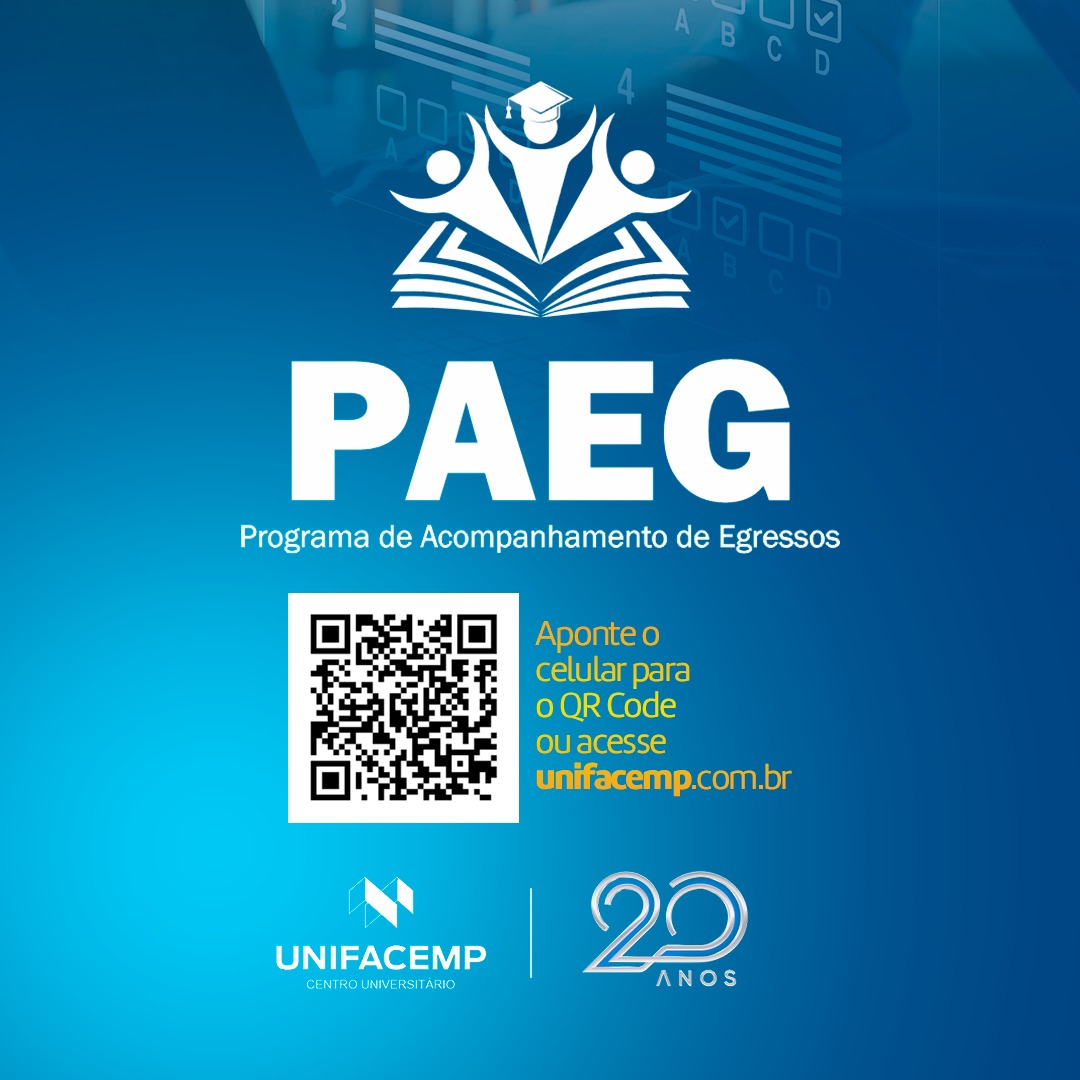 PROGRAMA DE ACOMPANHAMENTO DE EGRESSOS - QUESTIONÁRIOPrezado (a) egresso (a),Você está sendo (a) convidado (a) a responder a um questionário com questões de múltiplas escolhas sobre sua formação e inserção no mercado de trabalho.Este questionário objetiva coletar informações sobre o desenvolvimento profissional dos egressos da Unifacemp. Para tanto, solicitamos a colaboração de todos no preenchimento das questões a seguir, a fim de que possamos melhor atender os anseios dos alunos e às necessidades da sociedade.Garantimos o sigilo quanto ao seu nome ou qualquer informação que possa identificá-lo e antecipadamente agradecemos sua contribuição.Comissão do PAEGParte superior do formulárioNome:Endereço:Telefone:E-mailINFORMAÇÕES SOBRE O EGRESSOSexoFeminino MasculinoNaturalidade:Nacionalidade:Idade:Estado Civil Solteiro (a) Casado (a) Divorciado (a) Viúvo (a) Outro (a)Curso concluído na Faculdade/Centro Universitário:Ano de conclusão do curso:Idade quando da conclusão do curso de 21 - 25 anos de 26 - 30 anos de 31 - 40 anos de 41 - 55 anos mais de 55 anosQual é a duração do curso que você concluiu?Anos.Em quanto tempo você concluiu seu curso? 2 e meio a 4 anos de 4,5 a 5 anos de 5 e meio até 6 anos mais de 6 anosEm que modalidade?(  ) Presencial(  ) EADVocê já concluiu algum curso de pós-graduação? Sim NãoVocê está cursando pós-graduação? Sim NãoSobre o CursoHá alguma dificuldade encontrada no desempenho de sua profissão, em relação ao currículo cursado, encontrou alguma dificuldade no desempenho de sua profissão?  Sim NãoComente:Na sua opinião, qual (is) a (s) característica (s) mais importante (s) que um profissional deve possuir atualmente? Domínio de produção de texto Consistência científica Lucidez de conhecimento técnico Responsabilidade técnica Capacidade criativa Compromisso social (inclui ética profissional) Capacidade de trabalho em equipe Segurança profissional Outra.Assinale alguns aspectos referentes ao curso no qual se graduou e que considerou de grande relevância: O corpo docente possuía um bom nível de conhecimento. Os conteúdos/programas das disciplinas foram adequadamente desenvolvidos. Os conteúdos/programas auxiliaram na formação pessoal e profissional. Os recursos didático-pedagógicos disponíveis para o desenvolvimento das atividades/aulas do curso foram adequados. Os espaços físicos disponíveis para o desenvolvimento das atividades/aulas do curso foram adequados. Houve equilíbrio entre a distribuição das disciplinas de formação geral e de formação específica na proposta curricular do curso. O estágio, no curso, serviu para sistematizar/testar/exercitar os conhecimentos adquiridos. Em termos de experiência profissional, foi importante ter feito curso na Faculdade/Centro Universitário. Em termos de crescimento pessoal, foi importante ter efetuado o curso.Quais são os espaços sociais e profissionais mais promissores para quem graduou no seu curso? Por quê?Você recomendaria seu curso para outras pessoas? Sim NãoQual o seu grau de satisfação com o curso concluído na Faculdade/Centro Universitário em relação à formação obtida? Marque o item caso esteja satisfeito: Formação teórica Formação cidadã (formação geral para a vida) Formação prática Formação apropriada para as suas Atividades profissionais.SOBRE A INSTITUIÇÃOA imagem da Faculdade/Centro Universitário interferiu na sua inserção no mercado de trabalho: Positivamente Negatividade Não interferiuCom relação a um possível retorno a Faculdade/Centro Universitário, você: (é possível assinalar mais de uma alternativa Faria outro curso de graduação Gostaria de frequentar um curso de atualização/extensão Gostaria de frequentar um curso de Pós-Graduação Não tem intenção de retornar a Faculdade /Centro Universitário.Você acompanha as notícias, informações e eventos promovidos pela Instituição? Sim Mais ou menos Raramente NãoVocê teria críticas e/ou sugestões para a Faculdade/Centro Universitário?SOBRE SUA VIDA PROFISSIONAL APÓS O CURSOVocê se mantém atualizado no seu exercício profissional? Sim NãoEm caso afirmativo especifique o meio: Livros ou revistas especializadas Cursos à distância Encontros/Congressos Cursos de curta duração OutroQuanto tempo transcorreu entre a sua formatura e seu primeiro emprego na área de formação? Até 6 meses de 6 meses até 1 ano de 1 ano até 2 anos mais de 2 anosQual é a sua especialidade ou área de atuação dentro da profissão?Personalidade jurídica da instituição onde trabalha: Privada Pública ONG Movimento social OutrosPorte da instituição onde exerce a atividade: Empresa individual (Autônomo ou Profissional Liberal) Microempresa; Pequena empresa Média empresa Grande empresa;